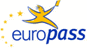 EuropassCurriculum VitaeEuropassCurriculum VitaeTë vendoset fotografia këtu/ të fshihet teksti shpjeguesTë vendoset fotografia këtu/ të fshihet teksti shpjeguesTë vendoset fotografia këtu/ të fshihet teksti shpjeguesTë vendoset fotografia këtu/ të fshihet teksti shpjeguesTë vendoset fotografia këtu/ të fshihet teksti shpjeguesTë vendoset fotografia këtu/ të fshihet teksti shpjeguesTë vendoset fotografia këtu/ të fshihet teksti shpjeguesTë vendoset fotografia këtu/ të fshihet teksti shpjeguesTë vendoset fotografia këtu/ të fshihet teksti shpjeguesTë vendoset fotografia këtu/ të fshihet teksti shpjeguesTë vendoset fotografia këtu/ të fshihet teksti shpjeguesTë vendoset fotografia këtu/ të fshihet teksti shpjeguesTë vendoset fotografia këtu/ të fshihet teksti shpjeguesInformatat PersonaleInformatat PersonaleMbiemri / EmriNumri Personal i ID: Mbiemri / EmriNumri Personal i ID: Mbiemri & EmriNr 10 shifror qe gjendet ne ID , Psh. 0001112223 Mbiemri & EmriNr 10 shifror qe gjendet ne ID , Psh. 0001112223 Mbiemri & EmriNr 10 shifror qe gjendet ne ID , Psh. 0001112223 Mbiemri & EmriNr 10 shifror qe gjendet ne ID , Psh. 0001112223 Mbiemri & EmriNr 10 shifror qe gjendet ne ID , Psh. 0001112223 Mbiemri & EmriNr 10 shifror qe gjendet ne ID , Psh. 0001112223 Mbiemri & EmriNr 10 shifror qe gjendet ne ID , Psh. 0001112223 Mbiemri & EmriNr 10 shifror qe gjendet ne ID , Psh. 0001112223 Mbiemri & EmriNr 10 shifror qe gjendet ne ID , Psh. 0001112223 Mbiemri & EmriNr 10 shifror qe gjendet ne ID , Psh. 0001112223 Mbiemri & EmriNr 10 shifror qe gjendet ne ID , Psh. 0001112223 Mbiemri & EmriNr 10 shifror qe gjendet ne ID , Psh. 0001112223 Mbiemri & EmriNr 10 shifror qe gjendet ne ID , Psh. 0001112223 AdresaAdresa  Numri i shtëpisë/ Rruga/ Kodi postal/ Qyteti/ Shteti  Numri i shtëpisë/ Rruga/ Kodi postal/ Qyteti/ Shteti  Numri i shtëpisë/ Rruga/ Kodi postal/ Qyteti/ Shteti  Numri i shtëpisë/ Rruga/ Kodi postal/ Qyteti/ Shteti  Numri i shtëpisë/ Rruga/ Kodi postal/ Qyteti/ Shteti  Numri i shtëpisë/ Rruga/ Kodi postal/ Qyteti/ Shteti  Numri i shtëpisë/ Rruga/ Kodi postal/ Qyteti/ Shteti  Numri i shtëpisë/ Rruga/ Kodi postal/ Qyteti/ Shteti  Numri i shtëpisë/ Rruga/ Kodi postal/ Qyteti/ Shteti  Numri i shtëpisë/ Rruga/ Kodi postal/ Qyteti/ Shteti  Numri i shtëpisë/ Rruga/ Kodi postal/ Qyteti/ Shteti  Numri i shtëpisë/ Rruga/ Kodi postal/ Qyteti/ Shteti  Numri i shtëpisë/ Rruga/ Kodi postal/ Qyteti/ ShtetiTelefoniTelefoniNumri i Telefonit fiks dhe numri i telefonit mobilNumri i Telefonit fiks dhe numri i telefonit mobilNumri i Telefonit fiks dhe numri i telefonit mobilNumri i Telefonit fiks dhe numri i telefonit mobilNumri i Telefonit fiks dhe numri i telefonit mobilFaxFaxNumri i Faksit nëse kaNumri i Faksit nëse kaNumri i Faksit nëse kaNumri i Faksit nëse kaNumri i Faksit nëse kaNumri i Faksit nëse kaNumri i Faksit nëse kaNumri i Faksit nëse kaNumri i Faksit nëse kaNumri i Faksit nëse kaNumri i Faksit nëse kaNumri i Faksit nëse kaNumri i Faksit nëse kaE-mailE-mailEmaili personalEmaili personalEmaili personalEmaili personalEmaili personalEmaili personalEmaili personalEmaili personalEmaili personalEmaili personalEmaili personalEmaili personalEmaili personalNacionalitetiNacionalitetiKombësia e kandidatitKombësia e kandidatitKombësia e kandidatitKombësia e kandidatitKombësia e kandidatitKombësia e kandidatitKombësia e kandidatitKombësia e kandidatitKombësia e kandidatitKombësia e kandidatitKombësia e kandidatitKombësia e kandidatitKombësia e kandidatitData dhe vendi i lindjesData dhe vendi i lindjesData dhe vendi i lindjesData dhe vendi i lindjesData dhe vendi i lindjesData dhe vendi i lindjesData dhe vendi i lindjesData dhe vendi i lindjesData dhe vendi i lindjesData dhe vendi i lindjesData dhe vendi i lindjesData dhe vendi i lindjesData dhe vendi i lindjesData dhe vendi i lindjesData dhe vendi i lindjesGjiniaGjiniaGjiniaGjiniaGjiniaGjiniaGjiniaGjiniaGjiniaGjiniaGjiniaGjiniaGjiniaGjiniaGjinia  Fusha Profesionale  Fusha ProfesionaleShkruani profesionin tuajShkruani profesionin tuajShkruani profesionin tuajShkruani profesionin tuajShkruani profesionin tuajShkruani profesionin tuajShkruani profesionin tuajShkruani profesionin tuajShkruani profesionin tuajShkruani profesionin tuajShkruani profesionin tuajShkruani profesionin tuajShkruani profesionin tuajEksperiencat e punësEksperiencat e punësShkruani eksperiencën profesionale/ nëse ka nevoj shtoni rubrika të reja/ filloni nga puna aktualeShkruani eksperiencën profesionale/ nëse ka nevoj shtoni rubrika të reja/ filloni nga puna aktualeShkruani eksperiencën profesionale/ nëse ka nevoj shtoni rubrika të reja/ filloni nga puna aktualeShkruani eksperiencën profesionale/ nëse ka nevoj shtoni rubrika të reja/ filloni nga puna aktualeShkruani eksperiencën profesionale/ nëse ka nevoj shtoni rubrika të reja/ filloni nga puna aktualeShkruani eksperiencën profesionale/ nëse ka nevoj shtoni rubrika të reja/ filloni nga puna aktualeShkruani eksperiencën profesionale/ nëse ka nevoj shtoni rubrika të reja/ filloni nga puna aktualeShkruani eksperiencën profesionale/ nëse ka nevoj shtoni rubrika të reja/ filloni nga puna aktualeShkruani eksperiencën profesionale/ nëse ka nevoj shtoni rubrika të reja/ filloni nga puna aktualeShkruani eksperiencën profesionale/ nëse ka nevoj shtoni rubrika të reja/ filloni nga puna aktualeShkruani eksperiencën profesionale/ nëse ka nevoj shtoni rubrika të reja/ filloni nga puna aktualeShkruani eksperiencën profesionale/ nëse ka nevoj shtoni rubrika të reja/ filloni nga puna aktualeShkruani eksperiencën profesionale/ nëse ka nevoj shtoni rubrika të reja/ filloni nga puna aktualeDataDataPozita që është ushtruarPozita që është ushtruarAktivitetet kryesore dhe përgjegjësitëAktivitetet kryesore dhe përgjegjësitëEmri dhe adresa e punëdhënësitEmri dhe adresa e punëdhënësitLloji i biznesit ose sektoritDataPozita që është ushtruarAktivitetet kryesore dhe përgjegjësitëEmri dhe adresa e punëdhënësitLloji i biznesit dhe sektorit  Lloji i biznesit ose sektoritDataPozita që është ushtruarAktivitetet kryesore dhe përgjegjësitëEmri dhe adresa e punëdhënësitLloji i biznesit dhe sektorit  Edukimi dhe TrajnimetEdukimi dhe TrajnimetShkruani për përvojën e juaj akademike/ nëse ka nevoj shtoni rubrika të reja/ filloni nga shkolla/kursi aktualShkruani për përvojën e juaj akademike/ nëse ka nevoj shtoni rubrika të reja/ filloni nga shkolla/kursi aktualShkruani për përvojën e juaj akademike/ nëse ka nevoj shtoni rubrika të reja/ filloni nga shkolla/kursi aktualShkruani për përvojën e juaj akademike/ nëse ka nevoj shtoni rubrika të reja/ filloni nga shkolla/kursi aktualShkruani për përvojën e juaj akademike/ nëse ka nevoj shtoni rubrika të reja/ filloni nga shkolla/kursi aktualShkruani për përvojën e juaj akademike/ nëse ka nevoj shtoni rubrika të reja/ filloni nga shkolla/kursi aktualShkruani për përvojën e juaj akademike/ nëse ka nevoj shtoni rubrika të reja/ filloni nga shkolla/kursi aktualShkruani për përvojën e juaj akademike/ nëse ka nevoj shtoni rubrika të reja/ filloni nga shkolla/kursi aktualShkruani për përvojën e juaj akademike/ nëse ka nevoj shtoni rubrika të reja/ filloni nga shkolla/kursi aktualShkruani për përvojën e juaj akademike/ nëse ka nevoj shtoni rubrika të reja/ filloni nga shkolla/kursi aktualShkruani për përvojën e juaj akademike/ nëse ka nevoj shtoni rubrika të reja/ filloni nga shkolla/kursi aktualShkruani për përvojën e juaj akademike/ nëse ka nevoj shtoni rubrika të reja/ filloni nga shkolla/kursi aktualShkruani për përvojën e juaj akademike/ nëse ka nevoj shtoni rubrika të reja/ filloni nga shkolla/kursi aktualDataDataTitulli i fituar i kualifikimitTitulli i fituar i kualifikimitAftesitë profesionale të përfituaraAftesitë profesionale të përfituaraEmri dhe lloji i organizates që ka ofruar edukimin dhe trajniminEmri dhe lloji i organizates që ka ofruar edukimin dhe trajniminNiveli i klasifikimit kombëtar dhe ndërkombëtarNiveli i klasifikimit kombëtar dhe ndërkombëtarAftësitë personale dhe kompetencatAftësitë personale dhe kompetencat Gjuha amtare Gjuha amtareShkruani gjuhën amtare/ Nëse ka nevoj shtoni rubrikat për gjuhë tjera.Shkruani gjuhën amtare/ Nëse ka nevoj shtoni rubrikat për gjuhë tjera.Shkruani gjuhën amtare/ Nëse ka nevoj shtoni rubrikat për gjuhë tjera.Shkruani gjuhën amtare/ Nëse ka nevoj shtoni rubrikat për gjuhë tjera.Shkruani gjuhën amtare/ Nëse ka nevoj shtoni rubrikat për gjuhë tjera.Shkruani gjuhën amtare/ Nëse ka nevoj shtoni rubrikat për gjuhë tjera.Shkruani gjuhën amtare/ Nëse ka nevoj shtoni rubrikat për gjuhë tjera.Shkruani gjuhën amtare/ Nëse ka nevoj shtoni rubrikat për gjuhë tjera.Shkruani gjuhën amtare/ Nëse ka nevoj shtoni rubrikat për gjuhë tjera.Shkruani gjuhën amtare/ Nëse ka nevoj shtoni rubrikat për gjuhë tjera.Shkruani gjuhën amtare/ Nëse ka nevoj shtoni rubrikat për gjuhë tjera.Shkruani gjuhën amtare/ Nëse ka nevoj shtoni rubrikat për gjuhë tjera.Shkruani gjuhën amtare/ Nëse ka nevoj shtoni rubrikat për gjuhë tjera.Gjuhët tjera Gjuhët tjera Vetë – vlerësimi Vetë – vlerësimi Të kuptuaritTë kuptuaritTë kuptuaritTë kuptuaritTë kuptuaritTë foluritTë foluritTë foluritTë foluritTë foluritShkrimiShkrimiSipas nivelit europian (*)Sipas nivelit europian (*)DëgjimiDëgjimiLeximiLeximiLeximiE folur interaktiveE folur interaktiveE folur produktiveE folur produktiveE folur produktiveAnglishtAnglishtTjeterTjeter(*) Korniza e përbashkët evropiane e referencës për gjuhët(*) Korniza e përbashkët evropiane e referencës për gjuhët(*) Korniza e përbashkët evropiane e referencës për gjuhët(*) Korniza e përbashkët evropiane e referencës për gjuhët(*) Korniza e përbashkët evropiane e referencës për gjuhët(*) Korniza e përbashkët evropiane e referencës për gjuhët(*) Korniza e përbashkët evropiane e referencës për gjuhët(*) Korniza e përbashkët evropiane e referencës për gjuhët(*) Korniza e përbashkët evropiane e referencës për gjuhët(*) Korniza e përbashkët evropiane e referencës për gjuhët(*) Korniza e përbashkët evropiane e referencës për gjuhët(*) Korniza e përbashkët evropiane e referencës për gjuhët(*) Korniza e përbashkët evropiane e referencës për gjuhëtAftesitë shoqëroreAftesitë shoqëroreShpjegoni aftësitë e juaja shoqëroreShpjegoni aftësitë e juaja shoqëroreShpjegoni aftësitë e juaja shoqëroreShpjegoni aftësitë e juaja shoqëroreShpjegoni aftësitë e juaja shoqëroreShpjegoni aftësitë e juaja shoqëroreShpjegoni aftësitë e juaja shoqëroreShpjegoni aftësitë e juaja shoqëroreShpjegoni aftësitë e juaja shoqëroreShpjegoni aftësitë e juaja shoqëroreShpjegoni aftësitë e juaja shoqëroreShpjegoni aftësitë e juaja shoqëroreShpjegoni aftësitë e juaja shoqëroreaaAftesitë organizativeAftesitë organizativeAftësitë për planifikim, organizim dhe menaxhim në përgjithësiAftësitë për planifikim, organizim dhe menaxhim në përgjithësiAftësitë për planifikim, organizim dhe menaxhim në përgjithësiAftësitë për planifikim, organizim dhe menaxhim në përgjithësiAftësitë për planifikim, organizim dhe menaxhim në përgjithësiAftësitë për planifikim, organizim dhe menaxhim në përgjithësiAftësitë për planifikim, organizim dhe menaxhim në përgjithësiAftësitë për planifikim, organizim dhe menaxhim në përgjithësiAftësitë për planifikim, organizim dhe menaxhim në përgjithësiAftësitë për planifikim, organizim dhe menaxhim në përgjithësiAftësitë për planifikim, organizim dhe menaxhim në përgjithësiAftësitë për planifikim, organizim dhe menaxhim në përgjithësiAftësitë për planifikim, organizim dhe menaxhim në përgjithësiAftësit teknikeAftësit teknikeListoni paisjet e zyrës që keni aftësi të përdorniListoni paisjet e zyrës që keni aftësi të përdorniListoni paisjet e zyrës që keni aftësi të përdorniListoni paisjet e zyrës që keni aftësi të përdorniListoni paisjet e zyrës që keni aftësi të përdorniListoni paisjet e zyrës që keni aftësi të përdorniListoni paisjet e zyrës që keni aftësi të përdorniListoni paisjet e zyrës që keni aftësi të përdorniListoni paisjet e zyrës që keni aftësi të përdorniListoni paisjet e zyrës që keni aftësi të përdorniListoni paisjet e zyrës që keni aftësi të përdorniListoni paisjet e zyrës që keni aftësi të përdorniListoni paisjet e zyrës që keni aftësi të përdorniAftësit kompjuterikeAftësit kompjuterikeListoni programet kompjuterike që keni aftësi të përdorni dhe nivelin e ekspertizësListoni programet kompjuterike që keni aftësi të përdorni dhe nivelin e ekspertizësListoni programet kompjuterike që keni aftësi të përdorni dhe nivelin e ekspertizësListoni programet kompjuterike që keni aftësi të përdorni dhe nivelin e ekspertizësListoni programet kompjuterike që keni aftësi të përdorni dhe nivelin e ekspertizësListoni programet kompjuterike që keni aftësi të përdorni dhe nivelin e ekspertizësListoni programet kompjuterike që keni aftësi të përdorni dhe nivelin e ekspertizësListoni programet kompjuterike që keni aftësi të përdorni dhe nivelin e ekspertizësListoni programet kompjuterike që keni aftësi të përdorni dhe nivelin e ekspertizësListoni programet kompjuterike që keni aftësi të përdorni dhe nivelin e ekspertizësListoni programet kompjuterike që keni aftësi të përdorni dhe nivelin e ekspertizësListoni programet kompjuterike që keni aftësi të përdorni dhe nivelin e ekspertizësListoni programet kompjuterike që keni aftësi të përdorni dhe nivelin e ekspertizësAftësit artistikeAftësit artistikeShpjegoni aftësitë e juaja artistikeShpjegoni aftësitë e juaja artistikeShpjegoni aftësitë e juaja artistikeShpjegoni aftësitë e juaja artistikeShpjegoni aftësitë e juaja artistikeShpjegoni aftësitë e juaja artistikeShpjegoni aftësitë e juaja artistikeShpjegoni aftësitë e juaja artistikeShpjegoni aftësitë e juaja artistikeShpjegoni aftësitë e juaja artistikeShpjegoni aftësitë e juaja artistikeShpjegoni aftësitë e juaja artistikeShpjegoni aftësitë e juaja artistikePatent Shoferi                     Dokumente të bashkangjiturPatent Shoferi                     Dokumente të bashkangjiturPërgjigjuni në pyetjen nëse keni patent shofer dhe nëse po, shkruani cilën kategoriListoni dokumentet e bashkangjitur në CVPërgjigjuni në pyetjen nëse keni patent shofer dhe nëse po, shkruani cilën kategoriListoni dokumentet e bashkangjitur në CVPërgjigjuni në pyetjen nëse keni patent shofer dhe nëse po, shkruani cilën kategoriListoni dokumentet e bashkangjitur në CVPërgjigjuni në pyetjen nëse keni patent shofer dhe nëse po, shkruani cilën kategoriListoni dokumentet e bashkangjitur në CVPërgjigjuni në pyetjen nëse keni patent shofer dhe nëse po, shkruani cilën kategoriListoni dokumentet e bashkangjitur në CVPërgjigjuni në pyetjen nëse keni patent shofer dhe nëse po, shkruani cilën kategoriListoni dokumentet e bashkangjitur në CVPërgjigjuni në pyetjen nëse keni patent shofer dhe nëse po, shkruani cilën kategoriListoni dokumentet e bashkangjitur në CVPërgjigjuni në pyetjen nëse keni patent shofer dhe nëse po, shkruani cilën kategoriListoni dokumentet e bashkangjitur në CVPërgjigjuni në pyetjen nëse keni patent shofer dhe nëse po, shkruani cilën kategoriListoni dokumentet e bashkangjitur në CVPërgjigjuni në pyetjen nëse keni patent shofer dhe nëse po, shkruani cilën kategoriListoni dokumentet e bashkangjitur në CVPërgjigjuni në pyetjen nëse keni patent shofer dhe nëse po, shkruani cilën kategoriListoni dokumentet e bashkangjitur në CVPërgjigjuni në pyetjen nëse keni patent shofer dhe nëse po, shkruani cilën kategoriListoni dokumentet e bashkangjitur në CVPërgjigjuni në pyetjen nëse keni patent shofer dhe nëse po, shkruani cilën kategoriListoni dokumentet e bashkangjitur në CV